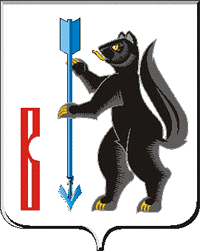 АДМИНИСТРАЦИЯГОРОДСКОГО ОКРУГА ВЕРХОТУРСКИЙП О С Т А Н О В Л Е Н И Еот 24.11.2016г. № 1034г. ВерхотурьеОб утверждении правил определения требований к закупаемым органами местного самоуправления городского округа Верхотурский, отраслевыми, функциональными, территориальными органами Администрации городского округа Верхотурский и подведомственными им казенными и бюджетными учреждениями отдельным видам товаров, работ, услуг (в том числе предельные цены товаров, работ, услуг)Во исполнение пункта 2 части 4 статьи 19 Федерального закона от 05 апреля 2013г. № 44-ФЗ «О контрактной системе в сфере закупок товаров, работ, услуг для обеспечения государственных и муниципальных нужд», в соответствии с постановлением Правительства Российской Федерации от 02.09.2015г. № 926 «Об утверждении общих правил определения требований к закупаемым заказчиками отдельным видам товаров, работ, услуг (в том числе предельных цен товаров, работ, услуг)», постановлением Администрации городского округа Верхотурский от 15.08.2016г. № 685 «Об утверждении требований к порядку разработки, принятия правовых актов о нормировании в сфере закупок для обеспечения муниципальных нужд городского округа Верхотурский, содержанию указанных актов и обеспечению их исполнения», руководствуясь статьей 26 Устава городского округа Верхотурский,ПОСТАНОВЛЯЮ:1. Утвердить правила определения требований к закупаемым органами местного самоуправления городского округа Верхотурский, отраслевыми, функциональными, территориальными органами Администрации городского округа Верхотурский и подведомственными им казенными и бюджетными учреждениями отдельным видам товаров, работ, услуг (в том числе предельные цены товаров, работ, услуг) (прилагаются).2. Утвердить Обязательный перечень отдельных видов товаров, работ, услуг, в отношении которых определяются требования к потребительским свойствам и иным характеристикам (в том числе их предельные цены) (прилагается).3. Настоящее постановление применяется, начиная с формирования плана закупок на 2017 год.4. Опубликовать настоящее постановление в информационном бюллетене «Верхотурская неделя» и разместить на официальном сайте городского округа Верхотурский.5. Контроль исполнения настоящего постановления возложить на заместителя главы Администрации городского округа Верхотурский по экономике Ружицкую С.Л.Гава Администрациигородского округа Верхотурский                                                  В.В.СизиковУтвержденыпостановлением Администрациигородского округа Верхотурскийот 24.11.2016г. № 1034«Об утверждении правил определения требований к закупаемым органами местного самоуправления городского округа Верхотурский, отраслевыми, функциональными, территориальными органами Администрации городского округа Верхотурский и подведомственными им казенными и бюджетными учреждениями отдельным видам товаров, работ, услуг (в том числе предельные цены товаров, работ, услуг)»ПРАВИЛАОПРЕДЕЛЕНИЯ ТРЕБОВАНИЙ К ЗАКУПАЕМЫМ ОРГАНАМИ МЕСТНОГО САМОУПРАВЛЕНИЯ ГОРОДСКОГО ОКРУГА ВЕРХОТУРСКИЙ, ОТРАСЛЕВЫМИ, ФУНКЦИОНАЛЬНЫМИ, ТЕРРИТОРИАЛЬНЫМИ ОРГАНАМИ АДМИНИСТРАЦИИ ГОРОДСКОГО ОКРУГА ВЕРХОТУРСКИЙ И ПОДВЕДОМСТВЕННЫМИ ИМ КАЗЕННЫМИ И БЮДЖЕТНЫМИ УЧРЕЖДЕНИЯМИ ОТДЕЛЬНЫМ ВИДАМ ТОВАРОВ, РАБОТ, УСЛУГ (В ТОМ ЧИСЛЕ ПРЕДЕЛЬНЫЕ ЦЕНЫ ТОВАРОВ, РАБОТ, УСЛУГ)1. Правила определения требований к закупаемым органами местного самоуправления городского округа Верхотурский, отраслевыми, функциональными, территориальными органами Администрации городского округа Верхотурский и подведомственными им казенными и бюджетными учреждениями отдельным видам товаров, работ, услуг (в том числе предельные цены товаров, работ, услуг) (далее - Правила) применяются органами местного самоуправления городского округа Верхотурский, отраслевыми, функциональными, территориальными органами Администрации городского округа Верхотурский (далее – муниципальные органы) и подведомственными им казенными и бюджетными учреждениями для установления требований к отдельным видам товаров, работ, услуг (в том числе их предельные цены), закупаемых для обеспечения муниципальных нужд.2. Муниципальные органы утверждают требования к отдельным видам товаров, работ, услуг, закупаемых самими органами, их территориальными органами, подведомственными им казенными и бюджетными учреждениями, в виде Ведомственного перечня отдельных видов товаров, работ, услуг, их потребительских свойств и характеристик (далее - Ведомственный перечень) согласно примерной форме, приведенной в Приложении к настоящим Правилам.3. Ведомственный перечень формируется на основании Обязательного перечня отдельных видов товаров, работ, услуг, в отношении которых определяются требования к потребительским свойствам и иным характеристикам (в том числе их предельные цены) (далее - Обязательный перечень).4. Ведомственный перечень также определяет потребительские свойства и иные характеристики отдельных видов товаров, работ, услуг (в том числе предельные цены), их количественные и качественные значения в случае, если они не определены в Обязательном перечне.5. Отдельные виды товаров, работ, услуг, дополнительно включаемые в Ведомственный перечень, должны отличаться от товаров, работ услуг, указанных в Обязательном перечне, кодом в соответствии с Общероссийским классификатором продукции по видам экономической деятельности.6. Ведомственный перечень формируется с учетом:1) положений технических регламентов, стандартов и иных положений, предусмотренных законодательством Российской Федерации в области энергосбережения, повышения энергетической эффективности, охраны окружающей среды;2) положений статьи 33 Федерального закона от 05 апреля 2013г. № 44-ФЗ «О контрактной системе в сфере закупок товаров, работ, услуг для обеспечения государственных и муниципальных нужд»;3) принципа обеспечения конкуренции, определенного статьей 8 Федерального закона от 05 апреля 2013г. № 44-ФЗ «О контрактной системе в сфере закупок товаров, работ, услуг для обеспечения государственных и муниципальных нужд».7. Ведомственный перечень формируется с учетом функционального назначения товара и должен содержать одну или несколько следующих характеристик в отношении каждого отдельного вида товаров, работ, услуг:1) потребительские свойства (в том числе качество) и иные характеристики;2) предельные цены товаров, работ, услуг.8. Отдельные виды товаров, работ, услуг, не включенные в Обязательный перечень, подлежат включению в Ведомственный перечень при условии, если средняя арифметическая сумма значений 2-х следующих критериев превышает 20 процентов:1) доля расходов на приобретение отдельного вида товаров, работ, услуг для обеспечения муниципальных нужд в общем объеме расходов на приобретение товаров, работ, услуг за отчетный финансовый год;2) доля контрактов на приобретение отдельного вида товаров, работ, услуг для обеспечения муниципальных нужд в общем количестве контрактов на приобретение товаров, работ, услуг, заключенных в отчетном финансовом году.9. Муниципальные органы вправе определять дополнительные критерии отбора товаров, работ услуг.10. Ведомственный перечень должен позволять обеспечить муниципальные нужды и не приводить к закупкам товаров, работ, услуг, которые имеют избыточные потребительские свойства (функциональные, эргономические, эстетические, технологические, экологические свойства, свойства надежности и безопасности, значения которых не обусловлены их пригодностью для эксплуатации и потребления) или являются предметами роскоши в соответствии с законодательством Российской Федерации.Приложениек правилам определения требований к закупаемым органами местного самоуправления городского округа Верхотурский, отраслевыми, функциональными, территориальными органами Администрации городского округа Верхотурский и подведомственными им казенными и бюджетными учреждениями отдельным видам товаров, работ, услуг (в том числе предельные цены товаров, работ, услуг) ПРИМЕРНАЯ ФОРМАВЕДОМСТВЕННОГО ПЕРЕЧНЯ ОТДЕЛЬНЫХ ВИДОВ ТОВАРОВ, РАБОТ,УСЛУГ, ИХ ПОТРЕБИТЕЛЬСКИХ СВОЙСТВ И ХАРАКТЕРИСТИК--------------------------------<*> Заполняется в случае установления характеристик, отличающихся от значений, содержащихся в Обязательном перечне отдельных видов товаров, работ, услуг, в отношении которых определяются требования к их потребительским свойствам и иным характеристикам (в том числе их предельные цены).Утвержденпостановлением Администрациигородского округа Верхотурскийот 24.11.2016г. № 1034«Об утверждении правил определения требований к закупаемым органами местного самоуправления городского округа Верхотурский, отраслевыми, функциональными, территориальными органами Администрации городского округа Верхотурский и подведомственными им казенными и бюджетными учреждениями отдельным видам товаров, работ, услуг (в том числе предельные цены товаров, работ, услуг)»ОБЯЗАТЕЛЬНЫЙ ПЕРЕЧЕНЬОТДЕЛЬНЫХ ВИДОВ ТОВАРОВ, РАБОТ, УСЛУГ, В ОТНОШЕНИИ КОТОРЫХОПРЕДЕЛЯЮТСЯ ТРЕБОВАНИЯ К ПОТРЕБИТЕЛЬСКИМ СВОЙСТВАМ ИИНЫМ ХАРАКТЕРИСТИКАМ (В ТОМ ЧИСЛЕ ИХ ПРЕДЕЛЬНЫЕ ЦЕНЫ)NN п/пКод по ОКПДНаименование отдельного вида товаров, работ, услугЕдиница измеренияЕдиница измеренияТребования к потребительским свойствам (в том числе качеству) и иным характеристикам, утвержденные Обязательным перечнемТребования к потребительским свойствам (в том числе качеству) и иным характеристикам, утвержденные Обязательным перечнемТребования к потребительским свойствам (в том числе качеству) и иным характеристикам, утвержденные_________________________________________________(наименование органа местного самоуправления городского округа Верхотурский, отраслевого, функционального, территориального органа Администрации городского округа Верхотурский)Требования к потребительским свойствам (в том числе качеству) и иным характеристикам, утвержденные_________________________________________________(наименование органа местного самоуправления городского округа Верхотурский, отраслевого, функционального, территориального органа Администрации городского округа Верхотурский)Требования к потребительским свойствам (в том числе качеству) и иным характеристикам, утвержденные_________________________________________________(наименование органа местного самоуправления городского округа Верхотурский, отраслевого, функционального, территориального органа Администрации городского округа Верхотурский)Требования к потребительским свойствам (в том числе качеству) и иным характеристикам, утвержденные_________________________________________________(наименование органа местного самоуправления городского округа Верхотурский, отраслевого, функционального, территориального органа Администрации городского округа Верхотурский)NN п/пКод по ОКПДНаименование отдельного вида товаров, работ, услугКод по ОКЕИнаименованиехарактеристиказначение характеристикихарактеристиказначение характеристикиобоснование отклонения значения характеристики от утвержденной Обязательным перечнемфункциональное назначение <*>1. Отдельные виды товаров, работ, услуг, включенные в Обязательный перечень отдельных видов товаров, работ, услуг1. Отдельные виды товаров, работ, услуг, включенные в Обязательный перечень отдельных видов товаров, работ, услуг1. Отдельные виды товаров, работ, услуг, включенные в Обязательный перечень отдельных видов товаров, работ, услуг1. Отдельные виды товаров, работ, услуг, включенные в Обязательный перечень отдельных видов товаров, работ, услуг1. Отдельные виды товаров, работ, услуг, включенные в Обязательный перечень отдельных видов товаров, работ, услуг1. Отдельные виды товаров, работ, услуг, включенные в Обязательный перечень отдельных видов товаров, работ, услуг1. Отдельные виды товаров, работ, услуг, включенные в Обязательный перечень отдельных видов товаров, работ, услуг1. Отдельные виды товаров, работ, услуг, включенные в Обязательный перечень отдельных видов товаров, работ, услуг1. Отдельные виды товаров, работ, услуг, включенные в Обязательный перечень отдельных видов товаров, работ, услуг1. Отдельные виды товаров, работ, услуг, включенные в Обязательный перечень отдельных видов товаров, работ, услуг1. Отдельные виды товаров, работ, услуг, включенные в Обязательный перечень отдельных видов товаров, работ, услуг12. Дополнительный перечень отдельных видов товаров, работ, услуг, определенный___________________________________________________________________________________________(наименование органа местного самоуправления городского округа Верхотурский,отраслевого, функционального, территориального органа Администрации городского округа Верхотурский)2. Дополнительный перечень отдельных видов товаров, работ, услуг, определенный___________________________________________________________________________________________(наименование органа местного самоуправления городского округа Верхотурский,отраслевого, функционального, территориального органа Администрации городского округа Верхотурский)2. Дополнительный перечень отдельных видов товаров, работ, услуг, определенный___________________________________________________________________________________________(наименование органа местного самоуправления городского округа Верхотурский,отраслевого, функционального, территориального органа Администрации городского округа Верхотурский)2. Дополнительный перечень отдельных видов товаров, работ, услуг, определенный___________________________________________________________________________________________(наименование органа местного самоуправления городского округа Верхотурский,отраслевого, функционального, территориального органа Администрации городского округа Верхотурский)2. Дополнительный перечень отдельных видов товаров, работ, услуг, определенный___________________________________________________________________________________________(наименование органа местного самоуправления городского округа Верхотурский,отраслевого, функционального, территориального органа Администрации городского округа Верхотурский)2. Дополнительный перечень отдельных видов товаров, работ, услуг, определенный___________________________________________________________________________________________(наименование органа местного самоуправления городского округа Верхотурский,отраслевого, функционального, территориального органа Администрации городского округа Верхотурский)2. Дополнительный перечень отдельных видов товаров, работ, услуг, определенный___________________________________________________________________________________________(наименование органа местного самоуправления городского округа Верхотурский,отраслевого, функционального, территориального органа Администрации городского округа Верхотурский)2. Дополнительный перечень отдельных видов товаров, работ, услуг, определенный___________________________________________________________________________________________(наименование органа местного самоуправления городского округа Верхотурский,отраслевого, функционального, территориального органа Администрации городского округа Верхотурский)2. Дополнительный перечень отдельных видов товаров, работ, услуг, определенный___________________________________________________________________________________________(наименование органа местного самоуправления городского округа Верхотурский,отраслевого, функционального, территориального органа Администрации городского округа Верхотурский)2. Дополнительный перечень отдельных видов товаров, работ, услуг, определенный___________________________________________________________________________________________(наименование органа местного самоуправления городского округа Верхотурский,отраслевого, функционального, территориального органа Администрации городского округа Верхотурский)2. Дополнительный перечень отдельных видов товаров, работ, услуг, определенный___________________________________________________________________________________________(наименование органа местного самоуправления городского округа Верхотурский,отраслевого, функционального, территориального органа Администрации городского округа Верхотурский)1xxxxxxxxxxxxN п/пКод по ОКПДНаименование отдельного вида товаров, работ, услугТребования к потребительским свойствам (в том числе качеству) и иным характеристикам (в том числе предельные цены) отдельных видов товаров, работ, услугТребования к потребительским свойствам (в том числе качеству) и иным характеристикам (в том числе предельные цены) отдельных видов товаров, работ, услугТребования к потребительским свойствам (в том числе качеству) и иным характеристикам (в том числе предельные цены) отдельных видов товаров, работ, услугТребования к потребительским свойствам (в том числе качеству) и иным характеристикам (в том числе предельные цены) отдельных видов товаров, работ, услугТребования к потребительским свойствам (в том числе качеству) и иным характеристикам (в том числе предельные цены) отдельных видов товаров, работ, услугТребования к потребительским свойствам (в том числе качеству) и иным характеристикам (в том числе предельные цены) отдельных видов товаров, работ, услугТребования к потребительским свойствам (в том числе качеству) и иным характеристикам (в том числе предельные цены) отдельных видов товаров, работ, услугN п/пКод по ОКПДНаименование отдельного вида товаров, работ, услугхарактеристи-каединица измеренияединица измерениязначение характеристикизначение характеристикизначение характеристикизначение характеристикиN п/пКод по ОКПДНаименование отдельного вида товаров, работ, услугхарактеристи-какод по ОКЕИнаименованиеКатегория должностейКатегория должностейКатегория должностейКатегория должностейN п/пКод по ОКПДНаименование отдельного вида товаров, работ, услугхарактеристи-какод по ОКЕИнаименованиевысшая группа должностей муниципальной службыглавная группа должностей муниципальной службы/руководители казенных и бюджетных учрежденийведущая,старшая и младшая группы должностей муниципальной службы/работники казенных и бюджетных учреждений <*> иные группы должностей<*> 123456789126.20.12Машины вычислительные электронные цифровые портативные (ноутбуки)размер экрана39дюймне более 19--не более 17126.20.12Машины вычислительные электронные цифровые портативные (ноутбуки)предельная цена383рубльне более 70 тыс.рублейне более 70 тыс.рублей226.20.15Машины вычислительные электронные цифровые прочие, содержащие или не содержащие в одном корпусе одно или два из следующих устройств для автоматической обработки данных: запоминающие устройства, устройства ввода, устройства вывода (компьютеры персональные настольные, рабочие станции вывода)тип (моноблок/системный блок и монитор)-Предельное значение: моноблок; Возможное значение - системный блокПредельное значение: моноблок; возможное значение - системный блокПредельное значение: моноблок; возможное значение - системный блокПредельное значение: моноблок; возможное значение - системный блок226.20.15Машины вычислительные электронные цифровые прочие, содержащие или не содержащие в одном корпусе одно или два из следующих устройств для автоматической обработки данных: запоминающие устройства, устройства ввода, устройства вывода (компьютеры персональные настольные, рабочие станции вывода)размер экрана/монитора39дюймне более 42не более 32не более 27не более 27226.20.15Машины вычислительные электронные цифровые прочие, содержащие или не содержащие в одном корпусе одно или два из следующих устройств для автоматической обработки данных: запоминающие устройства, устройства ввода, устройства вывода (компьютеры персональные настольные, рабочие станции вывода)предельная цена383рубльне более 75 тыс.рубне более 75 тыс.рубне более 75 тыс.рубне более 75 тыс.руб326.20.16Устройства ввода/вывода данных, содержащие или не содержащие в одном корпусе запоминающие устройства (принтеры, сканеры, многофункциональные устройства)Устройства ввода/вывода данных, содержащие или не содержащие в одном корпусе запоминающие устройства (принтеры, сканеры, многофункциональные устройства) МФУ лазерноеМФУ лазерноеМФУ лазерноеМФУ  лазерное429.10.22Автомобили легковыеМощность двигателя251Лошадиная силаНе более 200не более 150429.10.22Автомобили легковыеПредельная цена383РубльНе более 1,5 млн.не более 1,1 млн.531.01.11. 150Мебель для сидения с металлическим каркасомматериал (металл), обивочные материалыпредельное значение кожа натуральная; возможные значения: искусственная кожа, мебельный (искусственный) мех, искусственная замша (микрофибра), ткань, нетканые материалыпредельное значение - кожа натуральная; возможные значения: искусственная кожа, мебельный (искусственный) мех, искусственная замша (микрофибра), ткань, нетканые материалыпредельное значение - кожа искусственная; возможные значения: мебельный (искусственный) мех, искусственная замша (микрофибра), ткань, нетканые материалы731.01.11. 160Мебель для сидения с деревянным каркасомматериал (вид древесины)предельное значение массив древесины "ценных" пород (твердолиственных и тропических); возможные значения: древесина хвойных и мягколиственных пород: береза, лиственница, сосна, ельпредельное значение - массив древесины "ценных" пород (твердолиственных и тропических); возможные значения: древесина хвойных и мягколиственных пород: береза, лиственница, сосна, ельвозможное значение - древесина хвойных и мягколиственных пород: береза, лиственница, сосна, ель831.01.11Мебель металлическая для офисов, административных помещений, учебных заведений, учреждений культуры и иных учрежденийматериал (металл)Мебель металлическая для офисов, административных помещений, учебных заведений, учреждений культуры и иных учрежденийМебель металлическая для офисов, административных помещений, учебных заведений, учреждений культуры и иных учрежденийМебель металлическая для офисов, административных помещений, учебных заведений, учреждений культуры и иных учрежденийМебель металлическая для офисов, административных помещений, учебных заведений, учреждений культуры и иных учреждений931.01.12Мебель деревянная для офисов, административных помещений, учебных заведений, учреждений культуры и т.п.Материал (вид древесины)--Возможные значения: древесина хвойных и лиственных породВозможные значения: древесина березы, лиственницы, сосны, елиВозможные значения: древесина березы, лиственницы, сосны, елиМебель деревянная для офисов, административных помещений, учебных заведений, учреждений культуры и т.п. <*> В том числе работники органов местного самоуправления, не являющиеся муниципальными служащими <*> В том числе работники органов местного самоуправления, не являющиеся муниципальными служащими <*> В том числе работники органов местного самоуправления, не являющиеся муниципальными служащими <*> В том числе работники органов местного самоуправления, не являющиеся муниципальными служащими <*> В том числе работники органов местного самоуправления, не являющиеся муниципальными служащими <*> В том числе работники органов местного самоуправления, не являющиеся муниципальными служащими <*> В том числе работники органов местного самоуправления, не являющиеся муниципальными служащими <*> В том числе работники органов местного самоуправления, не являющиеся муниципальными служащими <*> В том числе работники органов местного самоуправления, не являющиеся муниципальными служащими <*> В том числе работники органов местного самоуправления, не являющиеся муниципальными служащими